Comment fabriquer un penduleMatériel (par élève)Longueur de ficelle / laine (environ 40 cm)4 perles ponyRuban adhésifNote : Donnez une longueur de ficelle avec du ruban adhésif attaché à un bout (pour faciliter l’enfilage de perles) à chaque élève. Marche à suivreEnfile quatre perles de couleurs différentes sur la ficelle. Déplace-les jusqu’au milieu de la ficelle. Enfile la ficelle de nouveau à travers les quatre perles pour former un cercle. (Voir les photos.) Tire chaque bout de la ficelle.Fais un nœud pour fixer les perles.Attache les deux bouts de la ficelle ensemble (facultatif).Comment fabriquer un pendule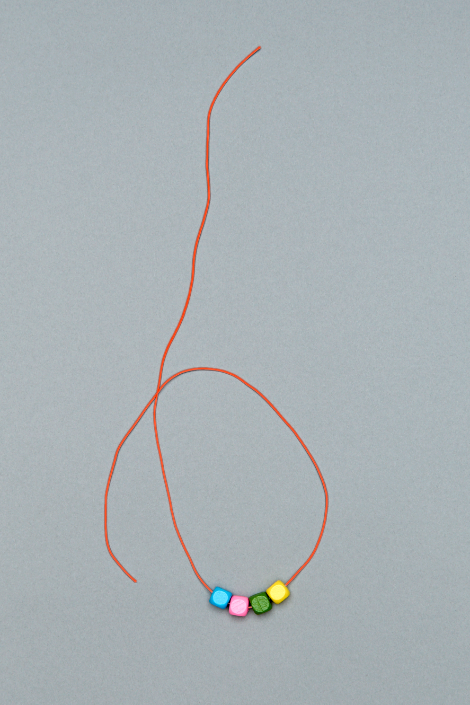 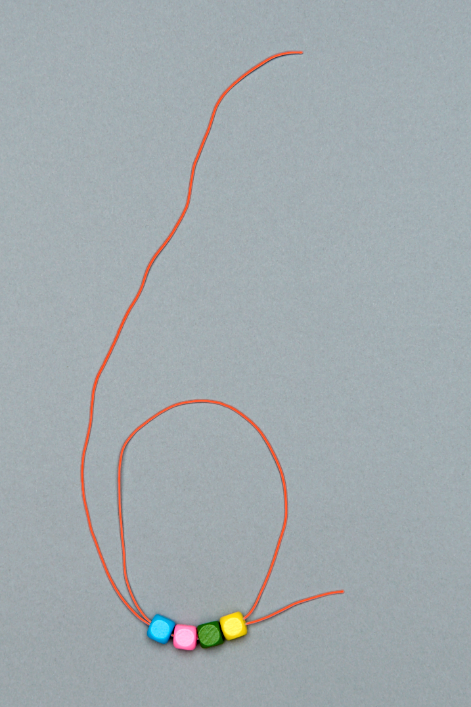 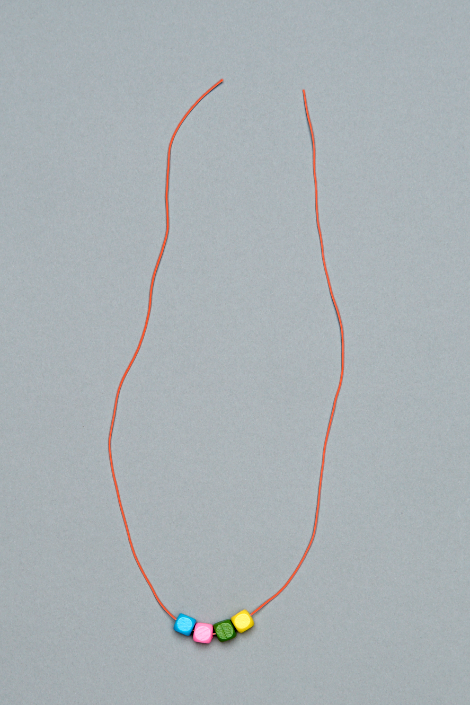 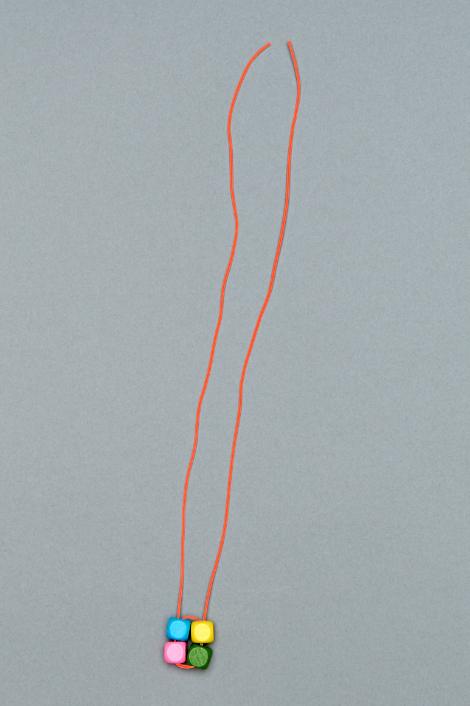 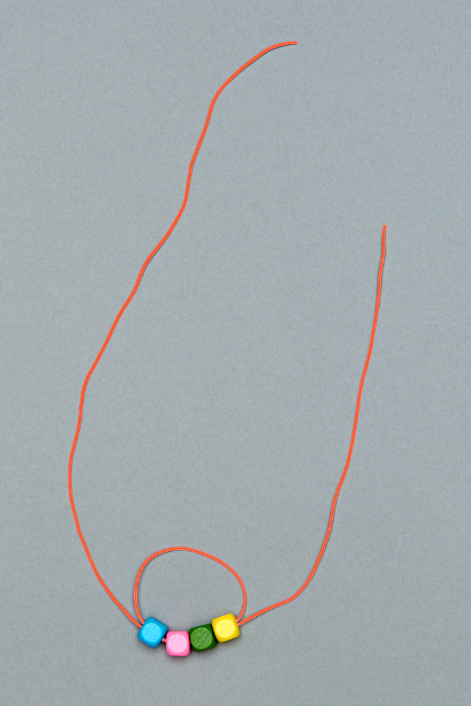 